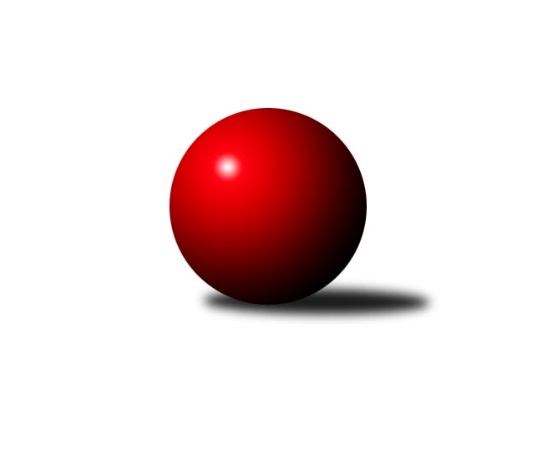 Č.26Ročník 2021/2022	25.3.2022Nejlepšího výkonu v tomto kole: 1669 dosáhlo družstvo: HKK Olomouc DOkresní přebor OL PV 2021/2022Výsledky 26. kolaSouhrnný přehled výsledků:TJ Prostějov D	- HKK Olomouc E	8:2	1601:1540		24.3.SK Sigma A	- SK Sigma C	0:10	1496:1608		24.3.TJ Prostějov C	- KK Lipník B	2:8	1551:1564		24.3.HKK Olomouc D	- TJ Sokol Horka nad Moravou	4:6	1669:1636		25.3.KK Šternberk 	- Sokol Přemyslovice C	8:2	1599:1508		25.3.Tabulka družstev:	1.	SK Sigma C	21	17	0	4	145 : 65 	 	 1644	34	2.	HKK Olomouc D	22	15	0	7	139 : 81 	 	 1646	30	3.	KK Šternberk	20	15	0	5	114 : 86 	 	 1612	30	4.	KK Lipník B	20	14	0	6	129 : 71 	 	 1576	28	5.	TJ Sokol Horka nad Moravou	21	14	0	7	128 : 82 	 	 1646	28	6.	SK Sigma A	21	12	0	9	114 : 96 	 	 1567	24	7.	Sokol Přemyslovice C	20	10	1	9	101 : 99 	 	 1609	21	8.	TJ Tatran Litovel C	20	8	1	11	91 : 109 	 	 1530	17	9.	TJ Prostějov D	20	8	0	12	80 : 120 	 	 1595	16	10.	KK Troubelice B	20	7	0	13	81 : 119 	 	 1585	14	11.	TJ Prostějov C	20	6	0	14	86 : 114 	 	 1462	12	12.	KK Troubelice A	21	3	0	18	74 : 136 	 	 1509	6	13.	HKK Olomouc E	20	3	0	17	48 : 152 	 	 1474	6Podrobné výsledky kola:	 TJ Prostějov D	1601	8:2	1540	HKK Olomouc E	Magda Leitgebová	 	 205 	 209 		414 	 2:0 	 354 	 	171 	 183		Bohuslava Fajdeková	Eva Paňáková	 	 198 	 232 		430 	 2:0 	 359 	 	163 	 196		Marie Říhová	Jana Kührová	 	 184 	 173 		357 	 0:2 	 429 	 	227 	 202		Miroslav Machalíček	Martin Spisar	 	 166 	 234 		400 	 2:0 	 398 	 	212 	 186		Alena Machalíčkovározhodčí:  Vedoucí družstevNejlepší výkon utkání: 430 - Eva Paňáková	 SK Sigma A	1496	0:10	1608	SK Sigma C	Jaroslav Pospíšil	 	 164 	 174 		338 	 0:2 	 387 	 	188 	 199		Jaroslav Peřina	Milan Král	 	 181 	 195 		376 	 0:2 	 392 	 	182 	 210		František Baslar	Petr Vašíček	 	 209 	 201 		410 	 0:2 	 434 	 	206 	 228		Petr Hájek	Jiří Malíšek	 	 178 	 194 		372 	 0:2 	 395 	 	186 	 209		Miroslav Hycrozhodčí:  Vedoucí družstevNejlepší výkon utkání: 434 - Petr Hájek	 TJ Prostějov C	1551	2:8	1564	KK Lipník B	Josef Čapka	 	 183 	 166 		349 	 0:2 	 351 	 	164 	 187		Zdeněk Khol	Václav Kovařík	 	 199 	 197 		396 	 2:0 	 366 	 	203 	 163		Michal Dolejš	Marek Čépe	 	 187 	 188 		375 	 0:2 	 401 	 	208 	 193		Martin Sekanina	Michal Sosík	 	 226 	 205 		431 	 0:2 	 446 	 	237 	 209		Jaroslav Peřinarozhodčí:  Vedoucí družstevNejlepší výkon utkání: 446 - Jaroslav Peřina	 HKK Olomouc D	1669	4:6	1636	TJ Sokol Horka nad Moravou	Petr Mandl	 	 203 	 233 		436 	 0:2 	 438 	 	216 	 222		Jiří Vodák	Michal Svoboda	 	 202 	 217 		419 	 2:0 	 371 	 	189 	 182		Pavel Dvořák	Radek Hejtman	 	 214 	 202 		416 	 0:2 	 424 	 	231 	 193		Aleš Zaoral	Vlastimil Hejtman	 	 200 	 198 		398 	 0:2 	 403 	 	209 	 194		František Zatloukalrozhodčí:  Vedoucí družstevNejlepší výkon utkání: 438 - Jiří Vodák	 KK Šternberk 	1599	8:2	1508	Sokol Přemyslovice C	Josef Klaban	 	 165 	 199 		364 	 0:2 	 399 	 	211 	 188		Jiří Zapletal	Petr Pick	 	 229 	 206 		435 	 2:0 	 385 	 	201 	 184		Bohuslav Toman	Jiří Miller	 	 184 	 205 		389 	 2:0 	 354 	 	190 	 164		Pavel Močár ml.	Kamil Vinklárek	 	 215 	 196 		411 	 2:0 	 370 	 	199 	 171		Vít Zapletalrozhodčí:  Vedoucí družstevNejlepší výkon utkání: 435 - Petr PickPořadí jednotlivců:	jméno hráče	družstvo	celkem	plné	dorážka	chyby	poměr kuž.	Maximum	1.	Petr Pick 	KK Šternberk 	453.87	309.8	144.1	4.5	8/8	(516)	2.	Petr Hájek 	SK Sigma C	441.44	300.3	141.2	3.5	7/8	(482)	3.	Radek Hejtman 	HKK Olomouc D	436.88	300.7	136.2	5.3	10/10	(506)	4.	Jiří Vodák 	TJ Sokol Horka nad Moravou	429.95	292.8	137.1	6.9	9/9	(470)	5.	František Zatloukal 	TJ Sokol Horka nad Moravou	425.64	286.9	138.7	5.4	9/9	(474)	6.	Petr Mandl 	HKK Olomouc D	423.20	291.1	132.1	8.6	8/10	(457)	7.	Vlastimil Hejtman 	HKK Olomouc D	420.94	291.0	130.0	7.4	8/10	(437)	8.	Jiří Zapletal 	Sokol Přemyslovice C	418.39	291.5	126.9	8.7	8/10	(446)	9.	Miloslav Vaculík 	KK Troubelice B	418.18	294.4	123.8	9.3	7/7	(446)	10.	Jaroslav Peřina 	KK Lipník B	417.60	287.5	130.1	7.1	8/8	(446)	11.	Petr Vašíček 	SK Sigma A	417.22	289.9	127.3	7.7	9/9	(463)	12.	Jiří Kráčmar 	TJ Tatran Litovel C	417.10	291.7	125.4	9.0	8/8	(464)	13.	František Baslar 	SK Sigma C	416.19	280.6	135.6	6.7	6/8	(451)	14.	Jiří Ocetek 	-- volný los --	416.02	283.2	132.8	7.1	8/8	(451)	15.	Eva Paňáková 	TJ Prostějov D	412.03	287.2	124.9	7.5	8/8	(449)	16.	Michal Svoboda 	HKK Olomouc D	411.78	290.4	121.4	8.6	10/10	(464)	17.	Zdeněk Zapletal 	TJ Prostějov D	409.13	288.1	121.0	10.2	6/8	(473)	18.	Jiří Malíšek 	SK Sigma A	409.10	293.5	115.6	9.3	9/9	(457)	19.	Jiří Maitner 	KK Troubelice A	408.85	285.5	123.4	7.3	8/8	(461)	20.	Jan Smékal 	KK Troubelice B	408.66	288.4	120.2	9.2	7/7	(459)	21.	Karel Zvěřina 	SK Sigma C	408.24	284.7	123.6	8.0	7/8	(473)	22.	Aleš Zaoral 	TJ Sokol Horka nad Moravou	407.24	289.0	118.2	12.0	9/9	(457)	23.	Magda Leitgebová 	TJ Prostějov D	405.95	282.3	123.6	8.0	8/8	(470)	24.	Pavel Řezníček 	KK Troubelice B	405.00	284.8	120.2	9.3	7/7	(432)	25.	Oldřich Pajchl 	Sokol Přemyslovice C	402.63	287.6	115.0	10.9	8/10	(496)	26.	Jan Tögel 	-- volný los --	402.53	291.3	111.3	11.3	5/5	(444)	27.	Martin Sekanina 	KK Lipník B	402.19	281.8	120.4	8.9	7/8	(463)	28.	Jiří Miller 	KK Šternberk 	401.83	282.9	119.0	9.3	7/8	(459)	29.	Pavel Černohous 	TJ Prostějov C	400.34	285.5	114.9	8.9	8/9	(452)	30.	Miroslav Hyc 	SK Sigma C	399.80	280.1	119.7	9.4	8/8	(467)	31.	Miroslav Rédl 	TJ Sokol Horka nad Moravou	399.22	286.9	112.4	12.2	6/9	(419)	32.	Dušan Žouželka 	TJ Tatran Litovel C	396.19	284.7	111.4	12.2	7/8	(464)	33.	Bohuslav Toman 	Sokol Přemyslovice C	394.74	281.3	113.4	8.8	10/10	(459)	34.	Marek Čépe 	TJ Prostějov C	394.35	281.6	112.7	10.7	8/9	(446)	35.	František Všetička 	-- volný los --	391.98	275.8	116.1	9.5	5/5	(419)	36.	Josef Šilbert 	-- volný los --	389.75	273.1	116.6	8.4	8/8	(441)	37.	Jaroslav Peřina 	SK Sigma C	389.61	275.8	113.8	11.9	6/8	(447)	38.	Josef Klaban 	KK Šternberk 	389.16	275.9	113.2	12.0	6/8	(426)	39.	Miroslav Machalíček 	-- volný los --	388.21	273.6	114.6	9.7	7/5	(434)	40.	Alena Kopecká 	HKK Olomouc E	387.13	273.1	114.1	9.3	9/9	(424)	41.	Milan Král 	SK Sigma A	386.62	274.9	111.7	10.5	9/9	(426)	42.	Denisa Nováková 	TJ Prostějov D	385.73	279.7	106.1	11.4	7/8	(411)	43.	Vít Zapletal 	Sokol Přemyslovice C	384.56	274.5	110.0	13.5	8/10	(406)	44.	Kamil Vinklárek 	KK Šternberk 	381.29	272.0	109.3	11.0	8/8	(426)	45.	Lubomír Blinka 	TJ Tatran Litovel C	377.85	271.5	106.3	13.8	7/8	(426)	46.	Josef Čapka 	TJ Prostějov C	377.81	266.2	111.7	13.6	7/9	(429)	47.	Michal Dolejš 	KK Lipník B	373.58	268.7	104.9	11.8	6/8	(405)	48.	Zdeněk Chudožilov 	TJ Prostějov C	370.48	272.7	97.8	14.5	7/9	(422)	49.	Alena Machalíčková 	-- volný los --	370.32	264.8	105.5	12.1	7/5	(430)	50.	Jan Šívr 	-- volný los --	368.20	267.0	101.2	12.7	7/8	(442)	51.	Jana Suralová 	KK Troubelice A	366.70	268.0	98.7	14.5	7/8	(393)	52.	Miroslav Kubáč 	KK Troubelice A	366.20	261.1	105.1	14.3	6/8	(429)	53.	Vlastimil Kozák 	TJ Tatran Litovel C	364.49	267.1	97.4	14.0	7/8	(417)	54.	Jitka Sobotová 	-- volný los --	362.26	262.8	99.5	16.6	8/8	(412)	55.	Miroslav Kotráš 	KK Troubelice A	361.44	256.3	105.1	14.8	7/8	(415)	56.	Marie Říhová 	HKK Olomouc E	352.27	258.3	94.0	13.5	7/9	(385)	57.	Jaroslav Pospíšil 	SK Sigma A	350.46	260.4	90.1	17.4	7/9	(390)	58.	Drahoslav Smékal 	KK Troubelice B	348.46	256.6	91.9	16.3	7/7	(392)		Radim Vlček 	SK Sigma A	425.33	294.0	131.3	5.0	3/9	(454)		Michal Sosík 	TJ Prostějov C	423.23	297.2	126.0	8.5	5/9	(453)		Pavel Močár 	Sokol Přemyslovice C	422.69	300.1	122.6	9.6	4/10	(456)		Jaroslav Koppa 	KK Lipník B	422.07	299.3	122.8	9.0	5/8	(472)		David Rozsypal 	TJ Prostějov C	418.00	290.4	127.6	7.7	3/9	(437)		Kateřina Hájková 	KK Lipník B	414.00	293.0	121.0	4.0	1/8	(414)		Václav Kovařík 	TJ Prostějov C	409.06	286.8	122.3	10.2	4/9	(428)		Zbyněk Sobota 	HKK Olomouc E	408.75	278.2	130.6	8.6	4/9	(431)		Stanislav Feike 	TJ Prostějov C	403.00	285.3	117.7	12.7	3/9	(417)		Vlastimil Štěbra 	TJ Prostějov D	399.00	282.5	116.5	9.5	2/8	(407)		Viktor Hula 	KK Troubelice B	396.00	276.7	119.3	7.5	2/7	(413)		Milan Dvorský 	Sokol Přemyslovice C	395.00	285.3	109.8	10.8	4/10	(407)		Michal Mainuš 	KK Lipník B	394.00	265.0	129.0	8.0	1/8	(394)		Jozef Gubala 	KK Troubelice A	392.83	277.5	115.3	7.1	2/8	(408)		Ondřej Smékal 	Sokol Přemyslovice C	392.33	290.0	102.3	9.3	3/10	(401)		Martin Uličník 	TJ Sokol Horka nad Moravou	389.50	269.5	120.0	7.3	2/9	(414)		Libuše Mrázová 	HKK Olomouc E	388.33	275.9	112.4	10.0	3/9	(415)		Jiří Vrobel 	TJ Tatran Litovel C	386.40	277.8	108.6	11.5	5/8	(431)		Jaroslav Kopáč 	HKK Olomouc D	384.44	262.6	121.9	11.6	3/10	(428)		Vladimír Holík 	TJ Sokol Horka nad Moravou	383.50	272.0	111.5	11.2	3/9	(407)		Daniel Kolář 	KK Lipník B	383.13	274.6	108.5	9.0	4/8	(401)		Pavel Močár  ml.	Sokol Přemyslovice C	378.86	270.9	108.0	11.9	4/10	(411)		Ladislav Polách 	KK Troubelice B	375.00	263.5	111.5	12.5	2/7	(387)		Svatopluk Opavský 	KK Šternberk 	373.17	269.1	104.1	14.0	4/8	(401)		Zdeněk Khol 	KK Lipník B	368.67	261.9	106.8	15.0	3/8	(402)		Jana Kührová 	TJ Prostějov D	368.00	262.0	106.0	14.6	4/8	(400)		Martin Spisar 	TJ Prostějov D	367.59	271.5	96.1	16.1	3/8	(433)		František Kropáč 	KK Troubelice A	366.30	260.5	105.8	14.8	5/8	(448)		Pavel Dvořák 	TJ Sokol Horka nad Moravou	365.67	271.3	94.3	15.1	3/9	(402)		Helena Hejtmanová 	HKK Olomouc D	363.00	268.5	94.5	15.0	2/10	(380)		Vojtěch Onderka 	KK Lipník B	360.70	258.4	102.3	13.5	5/8	(392)		Antonín Jánoš 	HKK Olomouc E	358.00	259.0	99.0	8.0	1/9	(358)		Bohuslava Fajdeková 	HKK Olomouc E	357.00	268.5	88.5	17.0	4/9	(385)		Jaromír Vémola 	KK Šternberk 	353.50	243.5	110.0	12.5	2/8	(359)		Luboš Brázda 	-- volný los --	353.00	258.0	95.0	18.0	2/5	(357)		Aneta Krzystková 	HKK Olomouc E	349.57	251.3	98.2	15.4	5/9	(394)		Petr Jurka 	HKK Olomouc D	348.00	261.0	87.0	19.0	1/10	(348)		Jaroslav Pěcha 	KK Lipník B	347.00	242.0	105.0	12.0	1/8	(347)		Petr Cvrček 	HKK Olomouc D	331.00	252.0	79.0	17.0	1/10	(331)		Karel Blinka 	TJ Tatran Litovel C	328.50	232.5	96.0	15.0	2/8	(355)		Lucie Slavíková 	HKK Olomouc E	323.50	246.3	77.2	20.7	3/9	(356)		Jan Oprštěný 	-- volný los --	283.50	217.3	66.2	27.0	2/8	(341)Sportovně technické informace:Starty náhradníků:registrační číslo	jméno a příjmení 	datum startu 	družstvo	číslo startu25174	Pavel Močár ml.	25.03.2022	Sokol Přemyslovice C	7x
Hráči dopsaní na soupisku:registrační číslo	jméno a příjmení 	datum startu 	družstvo	Program dalšího kola:27. kolo31.3.2022	čt	17:00	KK Lipník B - KK Troubelice B				-- volný los -- - SK Sigma A	31.3.2022	čt	17:00	TJ Tatran Litovel C - HKK Olomouc D	1.4.2022	pá	17:00	KK Šternberk  - TJ Prostějov D	1.4.2022	pá	17:00	Sokol Přemyslovice C - TJ Prostějov C	1.4.2022	pá	17:00	SK Sigma C - KK Troubelice A	1.4.2022	pá	20:30	TJ Sokol Horka nad Moravou - HKK Olomouc E				-- volný los -- - -- volný los --	Nejlepší šestka kola - absolutněNejlepší šestka kola - absolutněNejlepší šestka kola - absolutněNejlepší šestka kola - absolutněNejlepší šestka kola - dle průměru kuželenNejlepší šestka kola - dle průměru kuželenNejlepší šestka kola - dle průměru kuželenNejlepší šestka kola - dle průměru kuželenNejlepší šestka kola - dle průměru kuželenPočetJménoNázev týmuVýkonPočetJménoNázev týmuPrůměr (%)Výkon6xJaroslav PeřinaLipník B4466xJan SmékalTroubelice B112.284394xJan SmékalTroubelice B43915xPetr PickŠternberk112.064356xJiří VodákHorka43810xPetr HájekSigma C1114345xPetr MandlOlomouc D4367xJaroslav PeřinaLipník B110.7444614xPetr PickŠternberk4356xJiří VodákHorka107.6343813xPetr HájekSigma C4345xPetr MandlOlomouc D107.14436